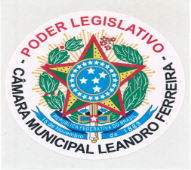 FORMULÁRIO PARA RECURSOATENÇÃO: ESTE FORMULÁRIO ESTARÁ DISPONÍVEL ELETRONICAMENTECâmara Municipal de Leandro Ferreira/MG Concurso Público Edital Nº 001/2020(  ) Prazo de recurso  referente ao resultado/pontuação das Provas Objetivas e de Títulos divulgado, incluindo vista de Folha Resposta.Digitar ou escrever em letra de forma a justificativa do recurso, de forma objetiva. 01 (uma) via para envio eletrônico (PASSO A PASSO – fl. 02) ou em 02 (duas) em caso de protocolo na prefeituraLocal e data: ——————————————————  ——/——/——Assinatura: _______________________________________________PRAZO PARA RECURSO: DE 10/09 ATÉ 13/09/2021 ÀS 21H.PARA FORMULÁRIO ELETRÔNICO NÃO É NECESSÁRIA ASSINATURA.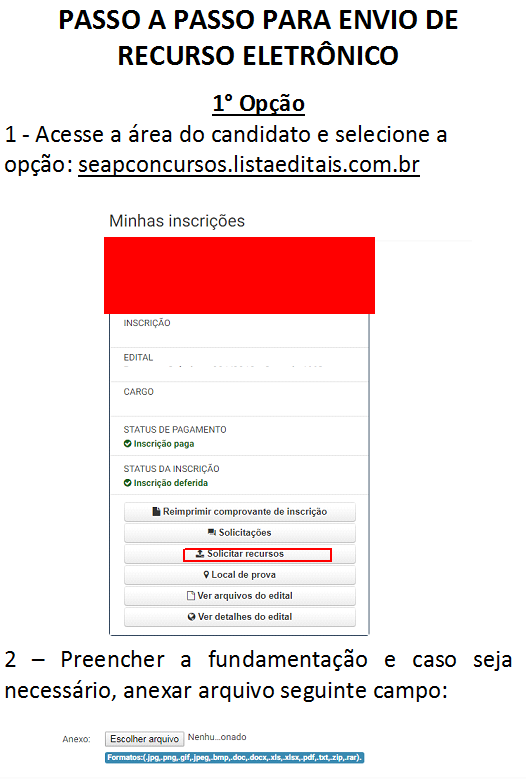 Nome Completo – Candidato: Nº de Inscrição:CPF: Cargo:	                                    Data de Nascimento: